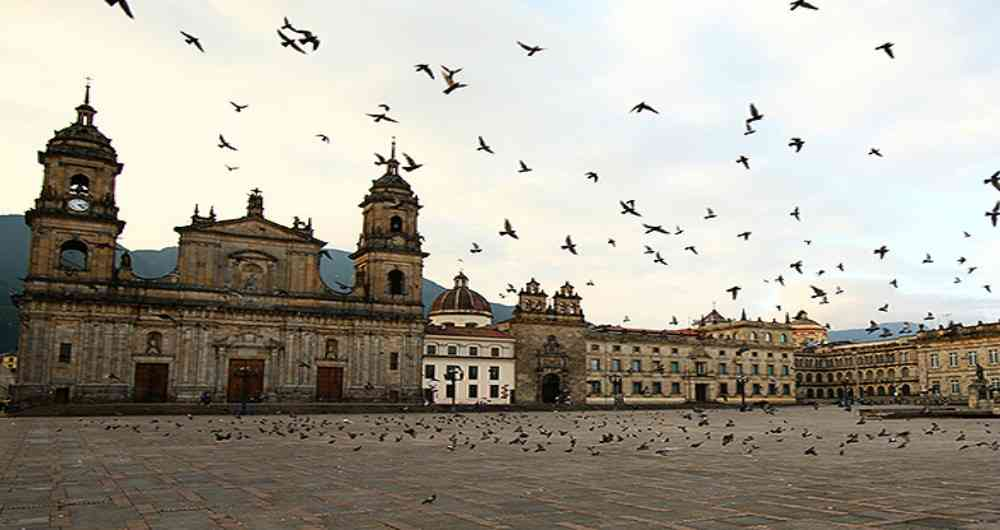 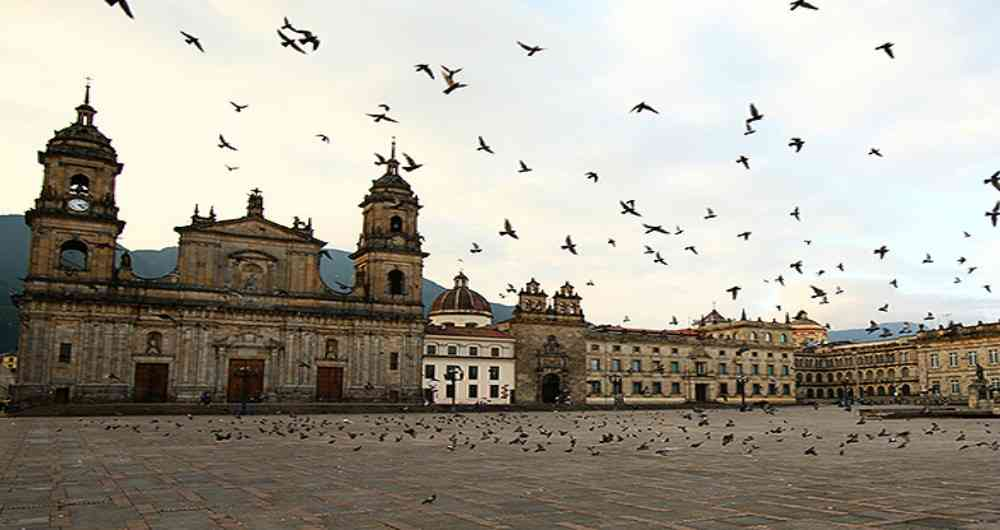 BALANCE ESTRATÉGICO DE LA ADMINISTRACIÓN DISTRITAL – SECRETARIA JURÍDICA DISTRITALEn cumplimiento del proceso orientado a la elaboración de los documentos de empalme con la próxima administración, se presenta un Informe de Balance Estratégico de la Secretaría Jurídica Distrital y el sector Jurídico Distrital, en la cual mostraremos las grandes apuestas de la administración y los resultados e impactos derivados de su gestión en cumplimiento de su misión. Este informe está estructurado teniendo en cuenta los lineamientos entregados en la Circular 002, suscrita por el Alcalde Mayor de Bogotá DC.  CAPÍTULO 1. PRESENTACIÓN DEL SECTOR JURIDICO DISTRITALLa Secretaria Jurídica Distrital nace a partir del Acuerdo Distrital 638 de 2016, el cual modificó parcialmente el Acuerdo 257 de 2006, estableciendo la naturaleza jurídica de la Entidad, como un organismo del sector central con autonomía administrativa y financiera. Así mismo, se constituye como el ente rector en todos los asuntos jurídicos del Distrito Capital, con el objeto de formular, orientar y coordinar la gerencia jurídica del Distrito Capital; definir, adoptar, coordinar y ejecutar políticas o directrices en materia de contratación estatal, representación judicial y extrajudicial, gestión disciplinaria, prevención del daño antijurídico, así como la gestión de inspección, vigilancia y control de las entidades sin ánimo de lucro en Bogotá.Importante destacar la competencia que tiene la entidad de revisar y evaluar la legalidad de los proyectos de actos administrativos procedentes de las entidades y/o organismos distritales que deban ser sancionados o suscritos por el Alcalde Mayor de Bogotá. Igualmente, está enfocada a contribuir con la protección de los intereses y patrimonio público distrital, con soluciones jurídicas integrales para el bienestar de todos los habitantes de la ciudad. En este sentido, aporta al mejoramiento de la calidad de vida de las diferentes poblacionales y grupos de interés. A través del Acuerdo Distrital 638, también se crea el Sector Administrativo de Gestión Jurídica, el cual tienen como misión formular, adoptar, ejecutar, liderar, dirigir, coordinar, orientar y evaluar las políticas de gerencia jurídica y de prevención del daño antijurídico para la defensa de los intereses del Distrito Capital.Capítulo 2. Principales logros del sectorLogro 1.    La Secretaría Jurídica Distrital ha dado cumplimiento a uno de los objetivos principales planteados a la ciudad al momento de crear la entidad, esto es que Bogotá continúe siendo referente nacional en el manejo de los temas legales, a través una excelente asesoría integral en asuntos de impacto jurídico Distrital y dando un adecuado manejo de las relaciones jurídicas con otros entes territoriales e internacionales. Así mismo, optimizando los procesos de
defensa judicial y prevención del daño antijurídico, todo lo anterior medido en términos de éxito procesal.  A continuación, pondremos de manifiesto este logro mediante el análisis de los siguientes indicadores:  Eficiencia Fiscal en el Distrito Capital Actualmente nos encontramos en un nivel de eficiencia fiscal del 91%, tal y como se puede observar en la gráfica N°1, en la cual se pone de manifiesto que en términos presupuestales en el Distrito Capital  se ha logrado ahorrar  un total de $5 Billones de pesos aproximadamente; recursos que pueden ser utilizados para atender otras necesidades prioritarias.       Gráfico N°1. Eficiencia Fiscal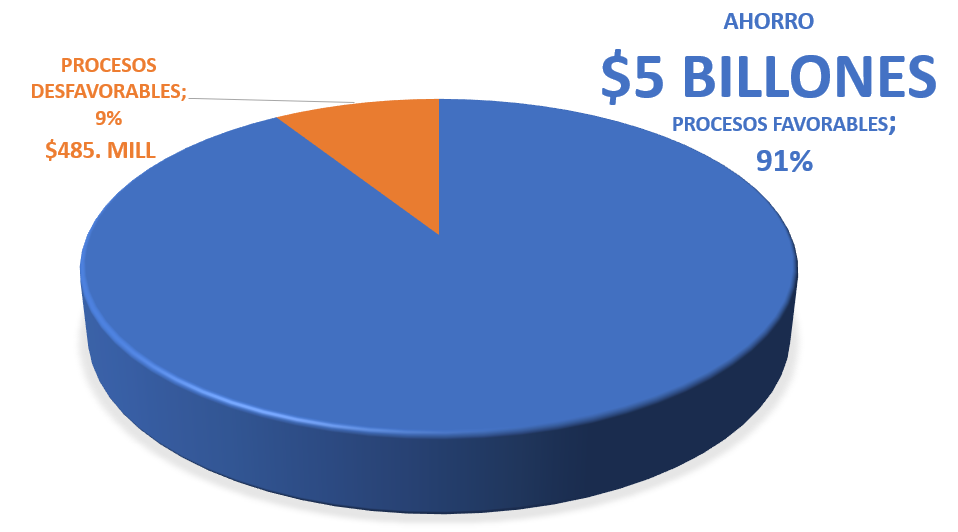 Fuente: Secretaría Jurídica Distrital – Sistema de Información SIPROJTasa de éxito procesal cuantitativo en el Distrito Capital A 30 de noviembre de 2019 el Distrito Capital presenta 7.771 procesos judiciales terminados: de los cuales 6.468 resultaron favorables a la ciudad y 1.303 desfavorables, alcanzando un éxito procesal cuantitativo del 83.2%. (Ver Gráfica N°2)Gráfica N°2. Éxito ProcesalFuente: Secretaría Jurídica Distrital – Sistema de Información SIPROJDe la información que se reporta en SIPROJ a 8 noviembre de 2019, el Distrito Capital cuenta con 261.287 procesos registrados, de los cuales se encuentran activos 31.379, es decir, sin contar con una decisión definitiva y que están surtiendo trámites procesales y terminados 229.908, como se detalla en la siguiente tabla. Tabla No 1 Procesos Activos y Terminados Fuente:  Sistema de Información de Procesos Judiciales- SIPROJ- Secretaría Jurídica DistritalGráfica N°3. Procesos en el Distrito Capital            Fuente: Secretaría Jurídica Distrital – Sistema de Información SIPROJANÁLISIS DE LOS PROCESOS ACTIVOS Tabla No 2 Procesos Activos por clase Fuente:  Sistema de Información de Procesos Judiciales- SIPROJ- Secretaría Jurídica Distrital*Los procesos no determinados corresponden a terceros intervinientes, concursales, terceros con interés en las resultas del proceso, constitución de víctimas entre otros. Referente a los 9.164 procesos judiciales activos en contra, se tiene que el 38% de los procesos judiciales (3.484 procesos) en contra que se encuentran activos fueron notificados y registrados en SIPROJ antes del 1 de enero de 2016 y el 62% (5.680 procesos) corresponden al periodo 2016 – 2019. Con respecto al valor total de las pretensiones de los procesos activos judiciales, esto es, $20.6 billones, el 66.49% corresponde al monto de pretensiones de procesos notificados y registrados antes del 1 de enero de 2016 (13,7 billones de pesos) y el 33.51% equivalente a 6.9 billones de pesos, corresponde a los procesos notificados en este periodo de gobierno. Si bien, en este periodo de gobierno se aumenta el número o cantidad de procesos judiciales en contra de la administración, el monto de las pretensiones no presenta el mismo comportamiento de crecimiento exponencial.Logro 2.     Se mejoró la percepción favorable por parte de los usuarios sobre la coordinación jurídica del Distrito Capital. Desde la creación de la entidad en agosto de 2018, la Secretaría Jurídica ha logrado posicionarse como líder del Sector Jurídico Distrital y referente a nivel nacional e internacional, esto a través del desarrollo de una exitosa gestión, coordinación y desarrollo de los temas misionales bajo su responsabilidad y el establecimiento de herramientas sistemáticas y transparentes para apoyar el desarrollo armónico y competitivo de la entidad, de cara a nuestros usuarios, grupos de interés y partes interesadas.   Todo lo anterior se pone de manifiesto a través de la medición de la percepción de los usuarios sobre la coordinación jurídica del Distrito Capital, la cual se ha logrado un nivel de del 96 %, el cual es superior al 88 % fijado como meta inicial.A continuación, se relacionarán algunas de las acciones mediante las cuales se ha logrado consolidar y mejorar la coordinación del sector jurídico distrital, lo cual se pone de manifiesto mediante la medición del grado de satisfacción en la percepción de la coordinación jurídica distrital, la cual se establece mediante encuestas realizadas entre los usuarios y partes interesadas, encuestas que servirán de línea de base para que la próxima administración mida su gestión en materia de coordinación jurídica. Entre las muchas acciones de coordinación en el sector cabe destacar:Se estructuraron seis Instancias de Coordinación Jurídica Distrital, las cuales se constituyen en escenarios para la articulación de la gestión de los organismos y entidades distritales, de manera que se garantice la unificación de posiciones jurídicas, así como la unidad de criterio en las actuaciones de defensa judicial, contratación administrativa, asuntos disciplinarios, Inspección, Vigilancia y Control de las entidades sin ánimo de lucro y la prevención del daño antijurídico.La administración del Sistema de Información Régimen Legal de Bogotá, el cual es un sistema de libre acceso para la ciudadanía y todo el sector jurídico distrital, donde la entidad registra entre otra, información normativa actualizada del orden nacional y distrital, doctrinaria y jurisprudencial de impacto para el Distrito Capital. la Secretaría Jurídica a la fecha ha incorporado más de 7.626 documentos jurídicos, elaborado 7.205 tematizaciones, 32 documentos de relatoría (compilación de normas por temáticas) y remitido 181 boletines semanales de actualización jurídica “Bogotá Jurídica” a más de 4.563 suscriptores, la importancia de este instrumento se ve reflejada en el nivel de visitas a la plataforma, en el periodo 2016 – 2019 se ha contado con más de 59 millones de consultas, lo cual refleja el constante trabajo de actualización normativa.Se institucionalizó el Comité de Doctrina, mediante la Resolución 102 de 2017 con el objetivo de discutir los aspectos jurídicos más relevantes y garantizar la unidad normativa y conceptual.Se ha trabajado constantemente en generar respaldo jurídico confiable sobre las decisiones administrativas del Alcalde Mayor, las cuales están deben estar fundamentadas en derecho.Acompañamiento y defensa jurídica del Distrito ante eventuales demandas debido a actos administrativos jurídicamente fundamentados.Fortalecimiento y consolidación de la unidad normativa y conceptual en el Distrito por medio de generación de conceptos, mesas de trabajo y Comités de Doctrina con las demás instancias jurídicas del Distrito.Trabajo permanente con el Concejo Distrital, incidiendo jurídica y políticamente en los asuntos normativos presentados por el Concejo de Bogotá, D.C. y el Congreso de la República.Se cuenta con una base de datos de los procesos administrativos sancionatorios que cursan, en la Dirección Distrital de Inspección, Vigilancia y Control a las Entidades Sin Ánimo de Lucro, objeto de la inspección, vigilancia y control; a partir de la cual puede determinarse el número de procesos, fecha de inicio de la actuación, estado en que se encuentran y funcionarios asignados. Se establecieron modelos de cada uno de los actos administrativos que deben proferirse en cada etapa procesal, de tal manera que se genera unidad de acción en cada una de las etapas procesales.Evolución del indicador sobre la percepción favorable de la coordinación jurídica distrital superior al 88%Tabla No 3 Comportamiento Histórico de la Meta                        Fuente: Secretaría Jurídica DistritalGrafica N°4. Percepción Favorable De La Coordinación Jurídica Distrital Superior Al 88% Fuente: Secretaría Jurídica DistritalMecanismos de medición de la satisfacción de los usuarios y partes interesadas.En el mes de junio de 2019, se remitió la encuesta a las entidades del sector central y descentralizado mediante la Circular 013 de 2019, obteniendo respuesta de 52 entidades quienes manifestaron su nivel de satisfacción con respecto a los servicios prestados por la Secretaría Jurídica Distrital, se evaluaron 6 temas a nivel general, monitoreando la calidad de la Gestión de las Direcciones misionales de la Entidad. Los temas evaluados fueron: Oportunidad en la revisión de q de actos administrativos y emisión de conceptos. Satisfacción con el Sistema de información SIPROJ WEB que contiene los procesos judiciales y pre judiciales del D.C. Participación en mesas de trabajo en temas de acto impacto. Sistema de información jurídica (Régimen Legal, SIPROJ, Biblioteca Jurídica Virtual y Abogacía General del D.C.). Publicaciones periódicas de contenido jurídico. (Actualización semanal “Bogotá Jurídica” los martes). Actividad de instancia de coordinación de gestión jurídica y prevención del daño antijurídico (Comité Jurídico Distrital, Comité Distrital de apoyo a la contratación, Comités Intersectoriales de Coordinación Jurídica, Comité Distrital de Asuntos Disciplinarios, Comité de Inspección, Vigilancia y Control).El resultado del análisis de la encuesta para el año 2019, arroja una percepción favorable de las entidades del 96%.Logro 3.     Adopción del Modelo de Gestión Jurídica Pública del Distrito CapitalCon la creación de la Secretaría Jurídica Distrital, se identificó la necesidad de adelantar discusiones de carácter técnico y estratégico que buscarán identificar los aspectos fundamentales para mejorar la gestión y la gerencia jurídica de la Distrital. En un primer momento, se determinó la modificación del antiguo Modelo de Gerencia Jurídica Pública, adoptado mediante Decreto Distrital 654 de 2011 el cual se definía como “un sistema de gestión, orientación y control a la gestión en el ámbito jurídico, que define marcos de política pública en relación con la prevención del daño antijurídico, los asuntos normativos distritales, los conceptos jurídicos, el control disciplinario, la defensa judicial, la contratación pública, las personas jurídicas sin ánimo de lucro, los estudios y la informática jurídica a las entidades, organismos y órganos en el Distrito Capital; y que se orienta a resolver problemáticas y discusiones jurídicas con una visión omnicomprensiva y a largo plazo, que posibilite políticas claras, de reacción inmediata, pero estructuradas”.De lo anterior, la Secretaría Jurídica Distrital adelantó a través del proyecto de inversión 7501 de 2016 el análisis del modelo de gerencia jurídica adoptado a través del Decreto Distrital 654 de 2011.   Este estudio arrojó que dicho Modelo es un esquema integral de actuación para las áreas jurídicas del Distrito (basado en un Modelo Conceptual de buenas prácticas en gestión jurídica pública -GJP), enfocado a estándares de calidad frente a la planeación, ejecución y seguimiento de la gestión jurídica pública, siendo el soporte que proporcione políticas, metodologías y estudios que ayuden a su eficiencia.Así mismo, dentro del estudio técnico adelantando se determinó que se requería la coordinación central, intersectorial y sectorial de la gestión jurídica, para unir esfuerzos, identificar facilidades comunes y desarrollar proyectos transversales en beneficio de la eficiencia y lo más importante, retroalimentar la gestión y proveer mecanismos de mejoramiento continuo. De igual manera, el estudio identificó como ejes temáticos del modelo, los siguientes:Figura 1. Estructura del Modelo de Gestión Jurídica Distrital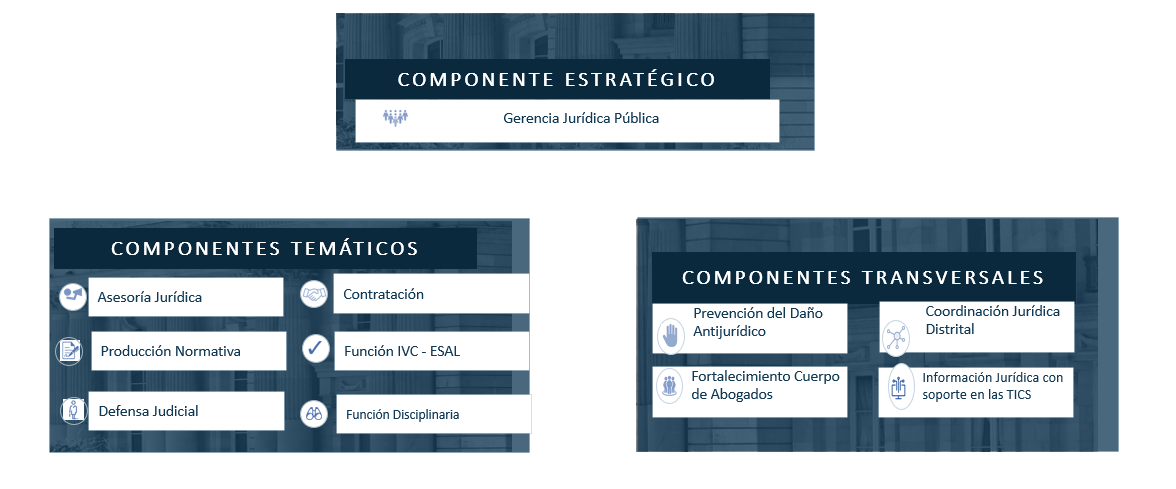 Fuente: Secretaría Jurídica DistritalEl modelo adoptado bajo el Decreto Distrital 654 de 2011 permitió consolidar un esquema de gerencia que ayudó a las entidades a cumplir con las metas en materia jurídica plasmadas en los planes de desarrollo, así como efectuar avances en materia de buenas prácticas en diversos temas de defensa y éxito procesal, de orientación al cuerpo de abogados del Distrito, en actualización y gestión de la información, en los procesos contractuales y disciplinarios. No obstante, lo anterior, se consideró necesario precisar el marco conceptual en lo que corresponde a la gestión jurídica y a la gerencia jurídica, en donde la primera se constituye en el marco que guía la actuación de los asuntos jurídicos y la segunda en la dirección del citado del modelo.  Adicionalmente, se contempló la importancia de incluir la gerencia como un componente del modelo para darle un sentido de dirección estratégica y unos componentes transversales que sirvieran de soporte para realizar cada una de las actividades de las que se compone el modelo. En tal sentido, el Modelo de Gestión Jurídica Pública se consolidó como un sistema integral dirigido a la administración, orientación, desarrollo y seguimiento de la gestión en el ámbito jurídico en el Distrito Capital, el cual se basa en la adopción de buenas prácticas para alcanzar altos estándares de eficiencia y seguridad jurídica, que faciliten la toma de decisiones, la protección de los intereses del Distrito Capital y la prevención del daño antijurídico.  Por su parte, la gerencia jurídica del Modelo de Gestión Jurídica Pública corresponde al conjunto de actividades necesarias para la planeación, dirección, coordinación, control y seguimiento para el cumplimiento de las metas y objetivos trazados por el Distrito en materia jurídica.A la fecha, la implementación del Modelo en el Distrito Capital se encuentra de la siguiente manera:Gráfica 5. Avances Modelo de Gestión Jurídica Distrital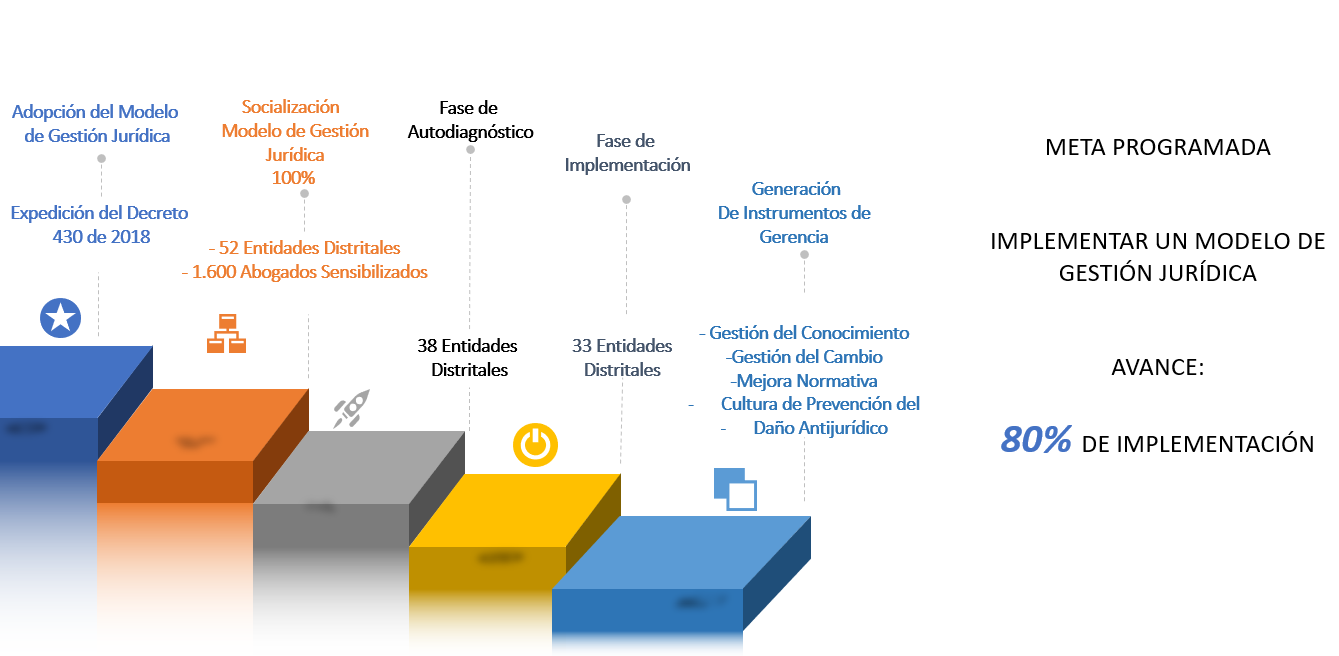 Fuente: Secretaría Jurídica DistritalDurante el 2019 la Secretaría Jurídica Distrital, a través de las Dirección Distrital de Política e Informática Jurídica, ha realizado el proceso de implementación del Modelo de Gestión Jurídica Pública previsto en el artículo 58 del Decreto Distrital 430 de 2018.Desde marzo del presente año, el equipo de la Dirección Distrital de Política e Informática Jurídica visitó cada una de las entidades y organismos obligados, con el fin de socializar los cambios y retos que plantea el Decreto 430 de 2018 en la gestión jurídica, así como intercambiar observaciones sobre esta materia.Gracias al interés del cuerpo de abogados del Distrito Capital en las actividades propuestas durante la socialización del Modelo, se han entregado 105 reconocimientos que incentivan el uso de las TIC, la participación y la apropiación del MGJP por parte de servidores y contratistas.En este proceso, ha sido visible la creatividad en la aplicación del derecho, el ejercicio de buenas prácticas y la solución innovadora de problemas jurídicos en beneficio de las entidades y organismos distritales, información que encontramos necesaria difundir en todo el Distrito Capital.Con este objetivo, la Secretaría Jurídica actualmente está recolectando las buenas prácticas en la gestión jurídica en un único documento de fácil acceso a todo el cuerpo de abogados del distrito. Este documento se enmarca, además, en la gestión del conocimiento que plantea el MGJP como herramienta para capturar y socializar el capital humano.Finalmente, La Secretaría Jurídica Distrital con el propósito de dar a conocer la estructura del Modelo de Gestión Jurídica Pública – MGJP como un referente exitoso en la gestión jurídica y pública a nivel distrital y nacional, así como socializar su contenido, alcance e integralidad, presentó una propuesta al XXIV Congreso Internacional del CLAD, el cual se llevó a cabo entre el 12 y 15 de noviembre de 2019 en la Ciudad Autónoma de Buenos Aires, Argentina.El Centro Latinoamericano de Administración para el Desarrollo - CLAD, respaldado actualmente por la Asamblea General de las Naciones Unidas, es una entidad regional que busca promover el análisis e intercambio de experiencias y conocimientos en la reforma del Estado y la modernización de la Administración Pública, a través de la organización de reuniones internacionales especializadas, la publicación de obras y la ejecución de actividades de cooperación técnica entre sus países miembros y provenientes de otras regiones.De manera muy honrosa después de recibir más de 26.000 propuestas, la Secretaría Jurídica Distrital, fue escogida por el Comité Organizador del CLAD, para presentar el panel denominado: “Análisis de las experiencias exitosas en la gestión jurídica pública en la ciudad de Bogotá, Colombia, a partir de la adopción del Modelo de Gestión Jurídica Pública”, ante el público iberoamericano que participó en el evento, lo cual se realizó de manera exitosa el 14 de noviembre contando con la asistencia de abogados de distintos países.Logro 4.     Modernización de los sistemas de información.Importante logro de esta administración ha sido emprender el análisis, diseño e implementación del nuevo Sistema Integrado de Información de la Secretaría Jurídica Distrital “SIISGD”, el cual busca facilitar el trabajo de los funcionarios de la SJD, mejorando tiempos de respuesta a usuarios y dando información confiable. este nuevo sistema entrará a reemplazar los siete sistemas de información misionales, con los cuales se apoya la gestión de las entidades del Distrito, los cuales son:Sistema de Información Régimen Legal (SISJUR) Sistema de información de personas jurídicas (SIPEJ)Sistema de información disciplinario (SID)Sistema de Información del Cuerpo de Abogados del Distrito Capital (ABOGACIADC)Sistema Iberoamericano de los Intereses del Estado (SIDIE)Biblioteca Jurídica Virtual (BJV)Sistema de información de Procesos Judiciales (SIPROJWEB)El Sistema SIISJD es una solución integrada que facilita la prestación de los servicios y la gestión jurídica del Distrito Capital, apoyado en la gestión de comunidades digitales, la gestión de conocimiento jurídico experto. Los principales objetivos de sistema son:Aumentar el porcentaje de éxito procesal. Reducir las obligaciones del contingente Judicial. Realizar la debida asignación de la representación judicial para aumentar el éxito procesal. Acortar los tiempos de vida de los procesos judiciales en base a la jurisprudencia. Consultar la debida línea jurisprudencial para conciliar o anticiparse a los respectivos fallos del proceso judicial. Administrar la información para prevenir la inclusión inconsistente de la misma. Contar con criterios jurídicos y normativos unificados para la toma de decisiones. Contar con informes gerenciales que permitan conocer de primera mano la calidad y disponibilidad de abogados del Distrito Capital. Generación de reportes de información de las diferentes Direcciones en el marco de sus competencias y contar con tecnologías de punta, así como dar línea y/o generación de políticas de manera transversal a todas las entidades distritales según lo dispuesto en el Modelo de Gerencia Jurídica Pública. Revisión y Aprobación de Actos Administrativos, comentarios de proyectos de Acuerdo, proyectos de Ley de competencia de la SJD. Seguimiento y Control al tablero de mando de los asuntos que se encuentran enmarcados a las metas del Plan Distrital de Desarrollo a cargo de la SJD.El nuevo Sistema Integrado permitirá hacer una mejor gestión del conocimiento, integrando información interna y externa para mejorar la eficiencia en la gestión misional e institucional.  Este sistema incluye al Despacho de la Secretaria Jurídica, y las demás direcciones misionales con el objetivo de automatizar las actividades que se desarrollan en estas dependencias, pero además traerá beneficios transversales a otras dependencias de apoyo. Un ejemplo es conocer y controlar la proyección y/o revisión y/o expedición de tres componentes: actos administrativos que el Alcalde Mayor y/o el Secretario Jurídico Distrital deban suscribir, expedir o sancionar; conceptos jurídicos, pronunciamientos y respuestas que sean solicitadas y; pronunciamientos jurídicos sobre los Proyectos de Acuerdo y Ley que le sean requeridos, al reemplazar los siete Sistema de Información Misionales que actualmente existe en la Secretaría Jurídica Distrital, estos se convierten en módulos, para la gestión de los asuntos jurídicos del Distrito Capital y se podrá contar con la disponibilidad, integridad y confidencialidad de la información.Logro 5.     Obtención de la certificación del Sistema de Gestión de Calidad de la Entidad, bajo la Norma Técnica Colombiana NTC ISO 9001: 2015 para los procesos misionales.El sistema de gestión de la Secretaría Jurídica Distrital recibió la certificación de calidad ISO 9001-2015 este 22 de noviembre de 2018 tras no encontrarse ninguna “no conformidad” y luego de un proceso de auditoría externa realizado por la empresa COTECNA entre el 19 y el 23 de noviembre de 2018, se alcanza este logro para la entidad, certificando dos procesos misionales hasta la vigencia 2021.El sistema de gestión auditado y aprobado, comprende los procesos de “Revisión de la legalidad de decretos, así como emisión de conceptos y revisión de decretos de acuerdos para la firma del Alcalde Mayor” y de otra parte la “Representación Judicial y extrajudicial en el Distrito Capital y administración de información de los procesos judiciales y extrajudiciales del Distrito Capital”. También fueron auditados y aprobados los procesos estratégicos, de apoyo y control, los cuales también se encontraron conformes.Él logró de esta certificación supuso un importante trabajo en el cual participaron todos los funcionarios de la Secretaría Jurídica que se apropiaron de este reto institucional mediante la interiorización de todas las buenas prácticas aplicadas a sus tareas diarias. La certificación, tendrá validez por tres años y deberá ser refrendada anualmente con la realización de un proceso de auditoría más sencillo del que se realizó para esta certificación y que supone un reto por mantener y mejorar las buenas prácticas en los procesos y procedimientos de la entidad.Capítulo 3. Fortalezas para destacar y mantenerEn este capítulo se sugieren algunas recomendaciones que vale la pena considerar para que se le dé continuidad en la siguiente Administración:El Modelo de Gestión Jurídica Pública, se constituye un  avance estratégico y misional con el que la Secretaría Jurídica Distrital busca mejorar la gestión jurídica en el distrito, fortalecer las acciones y actividades que permitan la plena adopción y desarrollo de cada una de las políticas para proteger y prevenir el daño jurídico, además de consolidar competencias en temas de Producción Normativa, Asesoría Jurídica, Defensa Judicial, Contratación Públicas, las Acciones Disciplinarias y el ejercicio de la función de Inspección, Vigilancia y Control, al interior de las entidades.En tal sentido, para la nueva administración se constituye en un reto y compromiso de mediano y largo plazo, estimular tanto financiera como técnica, logística y jurídica con el propósito de consolidar la Gerencia Jurídica del modelo, ya sea mediante el seguimiento y control de todas las actuaciones jurídicas, como del mejoramiento continuo del tratamiento de los asuntos jurídicos.De no continuar con la implementación de dicho modelo, se constituye en un riesgo que, si bien puede ser asumido por la nueva administración, puede llegar a ser una ruptura estratégica y de implementación de política con la cual se afectaría altamente los procesos adelantados y en especial los avances que han obtenido en cuanto a la fijación de la línea base y las actividades que sean proyectadas en plan de acción.De igual manera, se recomienda continuar con la expedición de los estudios jurídicos especializados, lineamientos y el desarrollo de las jornadas de orientación jurídica, los cuales han contribuido de manera significativa al fortalecimiento de las competencias y habilidades del cuerpo de abogados del distrito capital de Bogotá. A fin de continuar los procesos de enseñanza- aprendizaje emprendidos por la Secretaría Jurídica Distrital.  La Secretaría Jurídica Distrital ha ejercido en esta administración una exitosa  defensa judicial del Distrito Capital reflejada en los altos indicadores de éxito procesal superiores al 90%, esto representa la materialización técnica de protección de los intereses del Estado, la administración a dispuesto de un equipo altamente calificado y de amplia experiencia en el ejercicio de la defensa de la ciudad. Por tanto, es un reto mantener y fortalecer el equipo jurídico de tal manera que se puedan mantener o superar los indicadores de éxito procesal logrados hasta el presente.   Lograr una percepción favorable del 96% respecto a los servicios prestados por la Secretaría Jurídica constituye un reto para la próxima administración a la que se recomienda mantener el monitoreo y evaluación de la satisfacción de los usuarios y grupos de interés, ya que esta es una manera de medir el conjunto de la gestión de las Direcciones misionales de la Entidad.  Los temas a evaluar deben estar relacionados con la oportunidad y calidad en la revisión de los actos administrativos y emisión de conceptos, la satisfacción con el Sistema de información SIPROJ WEB que contiene los procesos judiciales y pre judiciales del D, La participación en mesas de trabajo en temas de acto impacto, las actividades de coordinación de gestión jurídica y prevención del daño antijurídico (Comité Jurídico Distrital, Comité Distrital de apoyo a la contratación, Comités Intersectoriales de Coordinación Jurídica, Comité Distrital de Asuntos Disciplinarios, Comité de Inspección, Vigilancia y Control).El proceso de articulación e implementación total del Modelo Integrado de Planeación y Gestión -MIPG, depende en gran medida de los lineamientos impartidos por la Secretaría General de la Alcaldía Mayo de Bogotá, teniendo en cuenta que tal como lo establece el Decreto 591 de 2018, se desarrollará a través de la implementación de la Guía de Ajuste del Sistema Integrado de Gestión Distrital y su respectivo Plan de Acción, incorporando lo establecido en el Manual Operativo del MIPG Versión 02. No obstante lo anterior, es importante continuar con el fortalecimiento del Sistema Integrado de Gestión Distrital en el Marco de MIPG, a través de la aplicación de los lineamientos e instrumentos estructurados por la Oficina Asesora de Planeación, en armonía con los definidos por la Dirección Distrital de Desarrollo Institucional de la Secretaría General de la Alcaldía Mayor de Bogotá; generar procesos de apropiación por parte del Comité Institucional de Gestión y Desempeño, realizar actividades y estrategias lúdicas que promuevan la apropiación de los conceptos y la finalidad del MIPG, a todos los colaboradores de la Entidad. Mantenimiento de la certificación del sistema de gestión de calidad de la Entidad, bajo la norma técnica colombiana NTC ISO 9001: 2015, a través de estrategias que aseguren el cumplimiento de los requisitos legales, de la organización, de los clientes y la mejora continua. Así como la operación bajo el enfoque de procesos, como base para el cumplimiento de lo exigido en la dimensión de gestión con valores para resultados del Modelo Integrado de Planeación y Gestión MIPG.La Secretaría Jurídica Distrital, recomienda dar continuidad al proyecto del Sistema Integrado de Información “SIISJD” ya que se convierte en el Sistema Misional de la entidad y reemplaza a los 7 sistemas de información que actualmente prestan servicio a la Secretaría Jurídica Distrital, dada su obsolescencia tecnológica presentada, luego de más de 15 años de funcionamiento. Por otra parte, se realizó una fuerte inversión en recursos económicos con el objetivo de que este sistema sea amigable al usuario, aplicando inteligencia artificial, inteligencia de negocios, Visor de Información Geográfica, plataforma para aplicaciones Móviles y Experiencia Digital, con el objetivo de intercambiar, interactuar e interoperar con la información que producen los procesos misionales de la entidad, para la gestión de los asuntos jurídicos del Distrito Capital y contar con la disponibilidad, integridad y confidencialidad de la información, cumpliendo con la Política de Gobierno Digital establecida mediante el Decreto 1008 de 2018 (cuyas disposiciones se compilan en el Decreto 1078 de 2015, “Decreto Único Reglamentario del sector TIC”, el cual forma parte del Modelo Integrado de planeación y Gestión (MIPG) y se integra con las políticas de Gestión y Desempeño Institucional en la dimensión operativa de Gestión, para el Resultado con Valores, que busca promover una adecuada gestión interna de las entidades y un buen relacionamiento con el ciudadano, a través de la participación y la prestación de servicios de calidad.Mantenimiento de la administración de los riesgos de gestión y corrupción, de acuerdo con las etapas y lineamientos actualizados en la última versión de Política de Riesgos de la Entidad, cuyo propósito es dar cumplimiento al nuevo enfoque de las tres líneas de defensa del Modelo Estándar de Control Interno – MECI, la dimensión de control Interno del MIPG y la metodología para la administración del riesgo y diseño de controles del – DAFP. Se requiere dar continuidad a las acciones de gestión ambiental, con el fin de alcanzar el 100% de implementación del Sistema de Gestión Ambiental – SGA y en un mediano plazo establecer acciones tendientes a lograr la Certificación, a través de la norma técnica colombiana NTC ISO 14001: 2015.Con la continuidad del SGA, la Entidad no sólo avanzará en su compromiso ambiental, sino que seguirá dando cumplimiento a los marcos normativos ambientales, entre los cuales se encuentra la obligatoriedad de que todas las Entidades de la Administración Distrital de cumplir con los objetivos de ecoeficiencia establecidos en el Decreto 456 de 2008,  así como con los requerimientos contemplados en el Artículo 68 de la Ley 99 de 1993, el Acuerdo 308 de 2008, el Decreto 456 de 2008, el Decreto 165 de 2015 y otros marcos normativos, entre los cuales se manifiesta la necesidad  de que cada Entidad  no sólo determine las acciones pertinentes para identificar, evaluar, prevenir, mitigar y controlar sus impactos ambientales, sino que armonice su gestión ambiental con las metas, objetivos y programas ambientales del PGA Distrital.La Secretaría Jurídica Distrital en el año 2018, atendiendo lo establecido por el Gobierno Nacional mediante los Decretos 2573 de 2014 y 1078 de 2015, en los cuales se entregaron a las entidades estatales y municipales los lineamientos, instrumentos y plazos de la estrategia de Gobierno en Línea, avanzó en el desarrollo de un ejercicio de Arquitectura Empresarial – Componente misional. Se requiere contar con un nuevo marco estratégico, que incorporé la tecnología y las comunicaciones como un factor transversal clave para el desarrollo, no solo de los procesos misionales de la entidad, sino de toda la gestión de la entidad, apalancando y haciendo más eficientes todos los procesos y actualizando el modelo operativo del negocio, de tal manera que refleje los cambios y expectativas del nuevo modelo de gestión.Especial atención deberá tener el mapa de procesos y el proceso de gestión TIC, el cual debe separar sus componentes estratégico y de apoyo transversal. El no hacer esta actividad, supone la desactualización de todo el modelo estratégico de la entidad.Gestión Normativa y lineamientos institucionales: La implementación del Sistema Integrado de Información “SIISJD” ocasionará cambios en la manera cómo opera la Secretaría Jurídica, adicionalmente varias de las normas que soportan el actuar de la entidad deberán ser ajustadas porque hacen referencia expresa a alguno de los 7 sistemas de información que actualmente operan en la entidad, los cuales desaparecerán una vez se unifiquen en el SIISJD. Considerando que la entidad se encuentra inexorablemente sujeta al principio de legalidad “Todo lo que haga o decida hacer, tiene que tener como fundamento una disposición expresa que le asigne la competencia para actuar de tal o cual manera”.  Por esta razón deberá dársele continuidad al proyecto de “Gestión Normativa” que actualmente impulsa la “OAP”, para garantizar la actualización normativa y la legalidad de todas las actuaciones de la Secretaria Jurídica Distrital.Gestión de Procesos. Prácticamente todas las dependencias beneficiadas directamente o transversalmente con la implementación del nuevo Sistema Integrado de Información “SIISJD” serán afectadas con cambios en la manera como operan y ejecutan sus procesos, por tal razón, se requiere darle continuidad a la estrategia impulsada por la Oficina Asesora de Planeación “Gestión de Procesos” con el cual se busca dar apoyo a todas las dependencias en el proceso de evaluación y actualización de sus procedimientos y formatos, esto en la medida que avance la implementación del sistema en cada una de las áreas.  El no hacer esta actividad, supone la desactualización de todo el modelo de gestión de la entidad.Transferencia del conocimiento. La implantación del “SIISJD” implica garantizar por parte de la Secretaría, que exista una efectiva transferencia del conocimiento técnico por parte de la firma consultora hacia el personal de planta de la entidad. Actualmente, se ha detectado que el equipo humano con que cuenta la Oficina TIC es muy reducido para asumir la transferencia del conocimiento del proyecto y garantizar el mantenimiento y la operación autónoma del SIISJD, por parte de la entidad.  Por lo anterior, se hace necesario avanzar en la definición de una serie de acciones y estrategias encaminadas a mejorar la capacidad de la Oficina TIC para poder adelantar las labores de mantenimiento y operación mínima necesaria para que el SIISJD opere con la totalidad de sus capacidades sin afectar la gestión de los procesos de los cuales es soporte. Entre las acciones propuestas está la de iniciar un proceso tendiente a que, en el mediano o largo plazo, se haga una restructuración de la entidad, ampliando la planta de personal, de tal manera que se fortalezca no solo la Oficina TIC, sino todas aquellas áreas que actualmente presentan limitaciones de personal y en donde la mayor parte de su gestión operativa se sustenta en personal vinculado mediante prestación de servicios.Mantener y actualizar los temas de Gobierno Digital y Seguridad de la información de acuerdo con el Decreto 1008 de 2018 del Min TIC y la Circular 2 de 2018, así como las demás normas que regulen estos temas.Desde la creación de la Secretaría Jurídica Distrital, se ha venido adelantando acciones relativas a la implementación de la Política Pública Distrital de Servicio a la Ciudadanía, “PPDSC” según las líneas estratégicas – Decreto 197 de 2014 y demás normatividad vigente y aplicable. La Secretaría Jurídica Distrital ha venido alineando progresivamente la PPDSC, a través del fortalecimiento de los sistemas de información jurídicos, la implementación del programa de gestión documental sostenible y para esta vigencia 2019, se alineó la construcción del Plan Anticorrupción y de Atención al Ciudadano con los objetivos de la PPDSC, por consiguiente se requiere mantener el estándar de servicio de la Administración Distrital e implementar sistemas de asignación de turnos en todos los puntos de atención al ciudadano. Se trasladó el punto de atención a la ciudadanía al punto Supercade CAD – Calle 26, donde dos profesionales del área brindan orientación en temas jurídicos y financieros de ESAL, así como en sus derechos y obligaciones.  En promedio mensualmente acuden alrededor de 458 ciudadanos. Gráfica 6. Número de ciudadanos atendidos por vigenciaFuente: Secretaría Jurídica DistritalNivel de percepción de los servicios prestados a entidades sin ánimo de lucro Entidades sin ánimo de lucro “ESAL”. Se aplicó la encuesta de percepción de los servicios brindados a la ciudadanía y/o miembros de las Entidades sin ánimo de lucro “ESAL” que asistieron al punto de atención en el Supercade CAD Calle 26, se diligenciaron un total de 156 encuestas, con preguntas específicas para calificar el producto o servicio solicitado, por la ciudadanía, el resultado de la percepción favorable ascendió a un 91%, superando la meta del 87% de percepción favorable. Gráfica 7. Percepción Favorable de la ciudadanía por vigenciaFuente: Secretaría Jurídica DistritalAdicionalmente, se implementaron diferentes estrategias de inspección, vigilancia y control de las ESAL y se llevaron a cabo planes de inspección, vigilancia y control específicos a partir de los cuales se pudo determinar el estado de las entidades sin ánimo de lucro, tales como, mesas de trabajo financieras con la Secretarías Distritales de Educación, Hábitat, Ambiente, Cultura, Recreación y Deporte y Salud con el propósito de fijar directrices en esta materia.Con el fin de lograr un acercamiento con las diferentes autoridades locales, se realizaron orientaciones en materia de derechos, obligaciones y en general la normativa aplicable a las ESAL a los funcionarios de las alcaldías locales, miembros de entidades sin ánimo de lucro y, a ciudadanos en general.Se verificó el cumplimiento de las obligaciones jurídicas y financieras de las ESAL generando alrededor de 5.309 gestiones a las entidades sin ánimo de lucro registradas en el Sistema de Información de Personas Jurídicas –SIPEJ-, fortaleciendo así la función de inspección, vigilancia y control que ejerce la Dirección.Así mismo, en el marco del Comité de Inspección, Vigilancia y Control (i) se analizaron y definieron las competencias asignadas a las diferentes entidades Distritales en esta materia y el ejercicio de las mismas, esto con el fin de determinar los trámites normativos correspondientes; (ii) se expidió el “Documento de orientación del Procedimiento Administrativo Sancionatorio a las Entidades sin Ánimo de Lucro”; (iii)  Se realizaron mesas de trabajo financieras, con el fin de unificar los lineamientos entre los entes Distritales en cuanto a la aplicación de las normas contables, de información financiera y de aseguramiento de la información y, (iv) se realizaron charlas sobre temas relevantes en materia de IVC, tales como proceso administrativo sancionatorio, Graduación de la sanción, Impacto de la reforma tributaria, entre otras.Capítulo 4. Retos sectorialesUn aspecto positivo en materia normativa desde la creación de la Secretaría Jurídica Distrital, ha sido, que se hizo posible fortalecer la unidad normativa y conceptual en el Distrito Capital, debido a que se elevó la relevancia de los asuntos jurídicos para garantizar el cumplimiento de los Planes, Programas y Proyectos de la Administración. Sin embargo, si bien se avanzó en la construcción de lineamientos y mejora normativa, persiste el reto de que todo el sector fortalezca la técnica jurídica y calidad de los proyectos de actos administrativos que presentan para consideración del Alcalde Mayor.Un gran reto es lograr el trabajo en equipo entre sectores. La construcción de actos administrativos argumentados y justificados jurídicamente, es el resultado del trabajo entre sectores, incluyendo a los equipos jurídicos y técnicos del asunto que se busca reglamentar. Una gran dificultad a enfrentar consiste en lograr disminuir la radicación a última hora de proyectos de actos administrativos que deben ser expedidos con urgencia, dejando a la entidad con tiempo limitado para la revisión y estudios de los mismos. Es de vital importancia que los sectores planifiquen tiempos para la formulación, revisión y expedición de sus actos administrativos, de tal forma que la norma atienda la necesidad de manera oportuna.En materia del desarrollo del ejercicio de la acción disciplinaria a cargo del señor Alcalde Mayor, actualmente presenta entre otras dificultades la afectación al principio de inmediación que en la medida de lo posible debe caracterizar las actuaciones administrativas y judiciales, impacto éste justificado para el caso, en razón al cumulo y multiplicidad de funciones y competencias que detenta el cargo. La afectación al principio de inmediación, como se sabe es uno de los principios rectores en las actuaciones administrativas y judiciales en las que habrán de definirse situaciones jurídicas con fundamento en las pruebas legalmente practicadas y aportadas durante el respectivo trámite.Se estima que para impartir justicia real y material lo más aconsejable es la inmediatez del juez o autoridad administrativa que habrá de tomar la decisión y la prueba que fundamentará esta, desde su mismo surgimiento y especialmente en su práctica y contradicción.A continuación, veremos como la doctrina ha desarrollado este principio: “La inmediación significa que el operador disciplinario, a cuyo cargo se encuentra la marcha general del proceso, incluido el fallo, se halle en condiciones de percibir sus propios sentidos, de una forma directa. La práctica de los medios probatorios. Es decir, se trata de la relación entre el funcionario y la práctica de los medios probatorios en la búsqueda de la verdad.Así pues, al permitirse que tanto el operador disciplinario como el investigado o su defensor, interroguen a los testigos, resulta más fructífera la labor encaminada al esclarecimiento de los hechos investigados y se garantiza con este diseño que, los contradictores como protagonistas del debate se encuentren en un mismo espacio y tiempo.”  Impidiendo por ejemplo que el funcionario competente esté presente en todas y cada una de las etapas que componen el procedimiento disciplinario ordinario, tales como recepción de versiones libres, práctica de testimonios, visitas y demás, que son practicados por otras dependencias distintas al Despacho del señor Alcalde y que si bien es procedente hacer a través de figuras como la comisión, no es menos cierto que dicha intermediación procesal, aleja al competente más de lo concebible, toda vez que aún en el caso de los funcionarios  sustanciadores, estos se encuentran al alcance de su jefe inmediato. 	Inexistencia institucional de la doble instancia. La manera como en la actualidad se desarrolla el ejercicio de la acción disciplinaria directa y en primera instancia por parte del señor Alcalde Mayor, hace inexistente la aplicación del principio de doble instancia de manera integral en la misma institución. que es la forma natural en la que ha de aplicarse tal y como sucede en entidades del orden nacional, departamental, municipal e incluso en el mismo distrito, en el cual por ejemplo las Secretarías de Despacho, cuentan con una primera instancia a cargo de la Jefatura de Asuntos Disciplinarios y una segunda instancia en manos del nominador que para el caso, es el Secretario de Despacho correspondiente.No se comprende como sí le es posible a las Secretaria de Despacho de la Alcaldía Mayor, ejercer la potestad disciplinaria que le corresponde al titular de la entidad desde la segunda instancia, agotándose en consecuencia ambas en la misma institución, que el Alcalde Mayor de la ciudad máxima autoridad administrativa no pueda hacerlo.Sobre la libertad de configuración de la segunda instancia en los procesos sancionatorios, ha expresado la Corte:  “Igualmente, la libertad del legislador, quedó plenamente establecida, en pronunciamientos de esta Corporación sobre el principio de la doble instancia, cuando expresó: “La jurisprudencia ha sostenido reiteradamente que la doble instancia, a través de la apelación o la consulta, no es parte esencial del debido proceso, y la Constitución no la ordena como exigencia del juicio adecuado.“Empero, la tesis jurisprudencial que se menciona tienen hoy un carácter relativo pues si bien es cierto que la Constitución no establece la doble instancia como un principio del debido proceso, de manera abstracta y genérica, no lo es menos que la posibilidad de impugnar las sentencias condenatorias si es un derecho que hace parte del núcleo esencial del debido proceso. En otros términos, una norma que impida impugnar las sentencias condenatorias será inconstitucional por violación del debido proceso. En todos los demás casos, la doble instancia es un principio constitucional cuyas excepciones pueden estar contenidas en la ley (art. 31 de la C.N.).” DALILA ASTRID HERNÁNDEZ CORZOSECRETARÍA JURÍDICA DISTRITALESTADOEN CONTRAENTRE ENTIDADESINICIADONO DETERMINADOTOTALESACTIVO21.024859.30396731.379TERMINADO199.37418828.2272.119229.908TOTAL GENERAL220.39827337.5303.086261.287MÓDULOCONTRACRÉDITOS A FAVOR DEL DISTRITOENTRE ENTIDADESINICIADOSNO DETERMINADOS*TOTALESCONCURSAL02.647201952.862JUDICIAL 9.164832.5197711.843MASC581223606PENAL1226.7326887.542TUTELA8.510978.52618.3772.647859.30396731.379AÑOMETA PROGRAMADALOGRO20160,880,920170,880,9520180,880,8820190,880,9620200,88